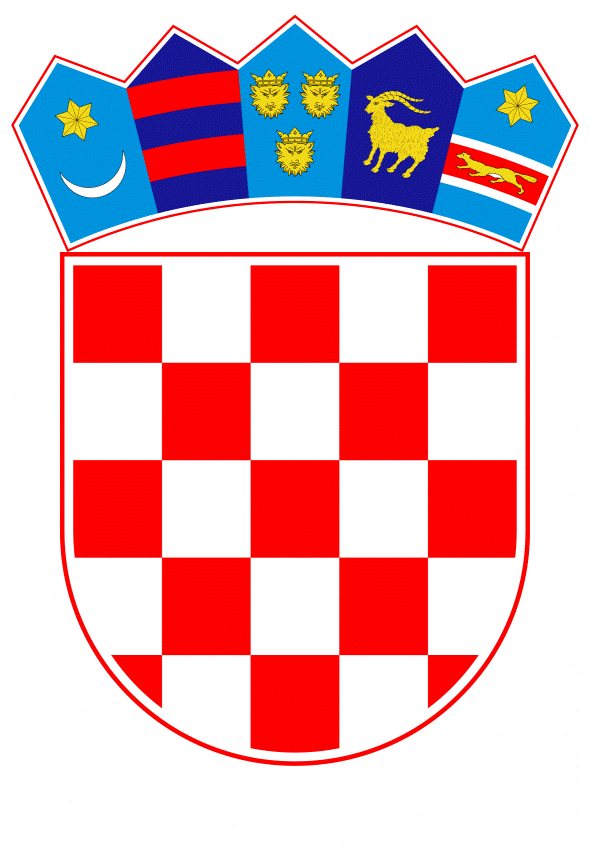 VLADA REPUBLIKE HRVATSKEZagreb, 1. prosinca 2022._____________________________________________________________________________________________________________________________________________________________________________________________________________________________Banski dvori | Trg Sv. Marka 2 | 10000 Zagreb | tel. 01 4569 222 | vlada.gov.hrPRIJEDLOG Na temelju članka 84. stavka 1. točke 4. Zakona o lokalnoj i područnoj (regionalnoj) samoupravi („Narodne novine“, br. 33/01., 60/01. – vjerodostojno tumačenje, 129/05., 109/07., 125/08., 36/09., 150/11., 144/12., 19/13. – pročišćeni tekst, 137/15. – ispravak, 123/17., 98/19. i 144/20.), Vlada Republike Hrvatske je na sjednici održanoj _________ 2022. donijelaRJEŠENJEO RASPUŠTANJU OPĆINSKOG VIJEĆA OPĆINE GRADINAI.Raspušta se Općinsko vijeće Općine Gradina, a članovima Općinskog vijeća prestaje mandat.II.Vlada Republike Hrvatske imenovat će, posebnim rješenjem, povjerenika Vlade Republike Hrvatske u Općini Gradina za obavljanje poslova iz nadležnosti Općinskog vijeća Općine Gradina.III.Povjerenik Vlade Republike Hrvatske preuzima sve ovlasti Općinskog vijeća Općine Gradina.IV.Sredstva za rad povjerenika Vlade Republike Hrvatske osiguravaju se u proračunu Općine Gradina.V.Ovo Rješenje stupa na snagu danom objave u „Narodnim novinama“.KLASA:URBROJ:Zagreb,ObrazloženjeMinistarstvo pravosuđa i uprave podnijelo je Vladi Republike Hrvatske prijedlog za raspuštanje Općinskog vijeća Općine Gradina temeljem odredbe članka 84. stavka 1. točke 4. Zakona o lokalnoj i područnoj (regionalnoj) samoupravi.Odredbom članka 84. stavka 1. točke 4. Zakona o lokalnoj i područnoj (regionalnoj) samoupravi propisano je da će Vlada Republike Hrvatske na prijedlog tijela državne uprave nadležnog za lokalnu i područnu (regionalnu) samoupravu, raspustiti predstavničko tijelo ako iz bilo kojih razloga trajno ostane bez broja članova potrebnog za rad i donošenje odluka. U Ministarstvu pravosuđa i uprave zaprimljen je dopis iz Općine Gradina KLASA: 024-02/22-01/26, URBROJ: 2189-3-02-22-1 od 19. kolovoza 2022. godine u kojem je pročelnica Jedinstvenog upravnog odjela Općine Gradina obavijestila Ministarstvo da je 7 od ukupno 14 članova predstavničkog tijela podnijelo pisane ostavke na dužnost člana predstavničkog tijela te je Općinsko vijeće Općine Gradina trajno ostalo bez potrebnog broja članova za rad i donošenje odluka. Ostavke je podnijelo 6 članova Općinskog vijeća s kandidacijske liste Domovinskog pokreta te jedan član s kandidacijske liste Hrvatske seljačke stranke. Predmetnom dopisu prileže ostavke navedenih vijećnika, ovjerene kod javnog bilježnika i zaprimljene u stručnim službama Općine Gradina sukladno odredbama članka 80. Zakona o lokalnim izborima („Narodne novine“, br. 144/12, 121/16, 98/19, 42/20, 144/20 i 37/21). Ujedno, predsjednik Hrvatske seljačke stranke je izjavio da neće imenovati zamjenika članu Općinskog vijeća izabranom s njegove kandidacijske liste, a koji je podnio ostavku. U predmetu Općine Gradina pisane ostavke su podnijeli i svi kandidati s kandidacijske liste Domovinskog pokreta. Sukladno članku 80. stavku 1. točki 1. Zakona o lokalnim izborima, članu predstavničkog tijela mandat prestaje ako ponese ostavku, danom dostave pisane ostavke sukladno pravilima o dostavi propisanim Zakonom o općem upravnom postupku. Navedena odredba ne može se primijeniti na pisane ostavke koje su podnijeli neizabrani kandidati s kandidacijske liste Domovinskog pokreta, a koji ne obnašaju dužnost članova predstavničkog tijela. Naime, neizabrane kandidate prilikom zamjenjivanja članova predstavničkog tijela s liste određuje politička stranka koja je bila predlagatelj kandidacijske liste, dakle ne postoji automatizam kao u slučaju kandidacijske liste grupe birača. S obzirom na prethodno navedeno, Ministarstvo pravosuđa i uprave je dopisom KLASA: 024-03/22-01/141, URBROJ: 514-07-02-02/02-22-04 od 27. rujna 2022. godine zatražilo od stranke Domovinski pokret koja je podnositelj kandidacijske liste s koje su neizabrani kandidati dali ostavke, očitovanje o ne/mogućnosti određivanja zamjenika članovima predstavničkog tijela s liste Domovinskog pokreta koji su obnašali dužnost u Općinskom vijeću Općine Gradina prije podnošenja ostavke. Temeljem traženja Ministarstva pravosuđa i uprave, dana 27. listopada 2022. godine Tajništvo Domovinskog pokreta očitovalo se putem mail poruke da Domovinski pokret više nema vijećnika u Općinskom vijeću Općine Gradina. Slijedom navedenog, od ukupno 14 člana Općinskog vijeća Općine Gradina koliko ih ima to predstavničko tijelo, 7 vijećnika je podnijelo ostavke, pri čemu su se političke stranke s čijih lista su izabrani vijećnici koji su podnijeli ostavke očitovale da neće odrediti zamjenike, odnosno da više nemaju vijećnika u Općinskom vijeću, a iz čega također proizlazi da neće odrediti zamjenike.  S obzirom da je Općinsko vijeće Općine Gradina slijedom navedenog trajno ostalo bez broja članova potrebnog za rad i donošenje odluka, stekli su se zakonom propisani uvjeti iz članka 84. stavka 1. točke 4. Zakona o lokalnoj i područnoj (regionalnoj) samoupravi.  Temeljem odredbe članka 8. Zakona o lokalnim izborima („Narodne novine“, br. 144/12, 121/16, 98/19, 42/20, 144/20 i 37/21), mandat članova predstavničkih tijela jedinice lokalne, odnosno područne (regionalne) samouprave izabranih na redovnim izborima traje do stupanja na snagu odluke Vlade Republike Hrvatske o raspuštanju predstavničkih tijela, sukladno zakonu kojim se uređuje lokalna i područna (regionalna) samouprava.Sukladno članku 85. stavku 1. Zakona, rješenje Vlade Republike Hrvatske o raspuštanju predstavničkog tijela stupa na snagu danom objave u „Narodnim novinama“.Slijedom navedenoga riješeno je kao u izreci. Uputa o pravnom lijeku:Protiv ovoga Rješenja, temeljem članka 85. stavka 2. Zakona o lokalnoj i područnoj (regionalnoj) samoupravi, predsjednik raspuštenog Općinskog vijeća može podnijeti tužbu Visokom upravnom sudu Republike Hrvatske u roku od 8 dana od dana objave Rješenja.Predlagatelj:Ministarstvo pravosuđa i upravePredmet:Prijedlog rješenja o raspuštanju Općinskog vijeća Općine Gradina PREDSJEDNIK mr. sc. Andrej Plenković  